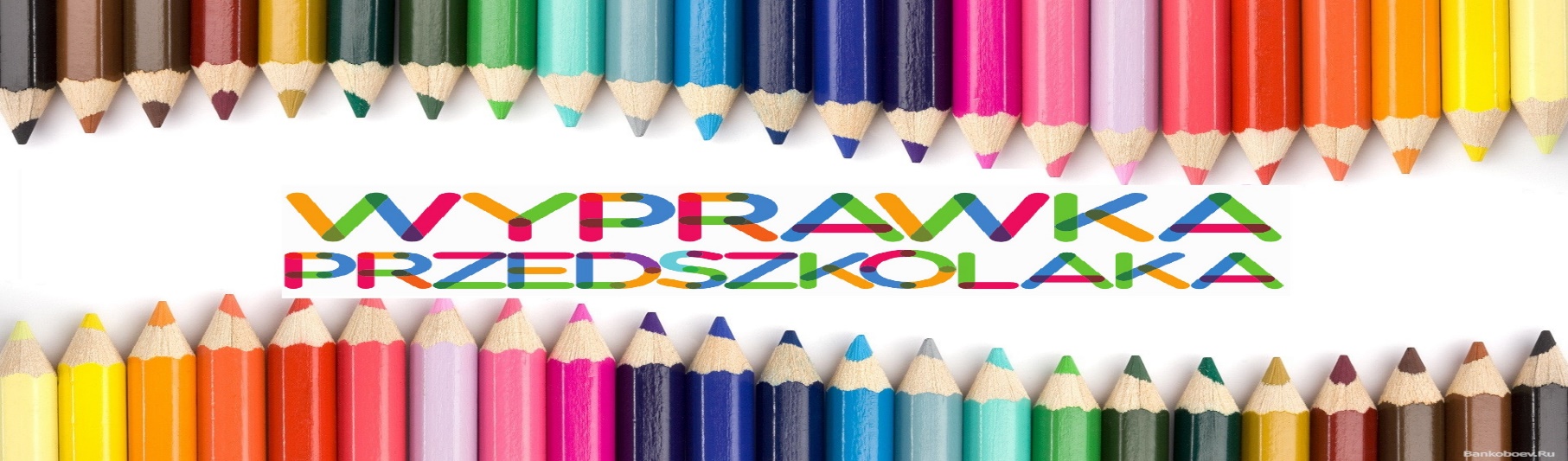 GRUPA „06” wychowawca  mgr Malwina Szymczyk Piórnik z wyposażeniem: kredki ołówkowe, dwa ołówki, temperówka, gumka, nożyczki;ołówki miękkie 2 sztuki;gumka; temperówka; Kredki ołówkowe bambino x2;Kredki świecowe bambino x2;Cienkie i grube flamastry (przynajmniej po 4 kolory);Blok techniczny kolorowy A4 – 2 sztuki;Blok rysunkowy kolorowy A4 – 2 sztuki;Klej w sztyfcie 6 sztuki średniej wielkości, dobrze klejący;Plastelina – 2 sztuki;Farby plakatowe 2 sztuki;Farby akwarelowe – 1 sztuki;Cienkie i grube pędzle;Fartuszek ochronny;Ryza papieru ksero x2Teczka na gumkę w formacie A4 i A3;Chusteczki nawilżone – 2 op.;Chusteczki higieniczne w pudełku  – 3 paczki;Strój gimnastyczny w worku (biała koszulka, ciemne spodenki/leginsy, skarpetki);Obuwie zmienne i worek.Na pierwszym spotkaniu informacyjnym wychowawca wspólnie z Rodzicami ustali, co należy dokupić i w jakiej formie.Obowiązywały będą książki:”Super Smyki” – zamówione przez wychowawcę – koszt ok 170 złJęzyk angielski – zamawiane przez nauczyciela – cena zostanie podana we wrześniu Religia – zamawiane przez nauczyciela - cena zostanie podana we wrześniu